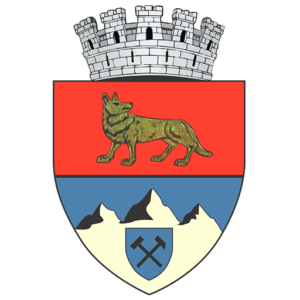 CHESTIONARPrivind percepția cetățenilor din MUNICIPIUL LUPENI privind aspecte legate de corupțieProiect “Integritatea, etica și transparența – condiție esențială pentru o administrație eficientă”, COD SIPOCA 1103/ COD MySMIS 152075Noiembrie 2021Vă rugăm să marcaţi cu „V” răspunsul pe care îl consideraţi adecvat:Q1. Evaluarea generală a satisfacției ca locuitor al municipiului Lupeni:Q2. În ce măsură considerați următoarele sectoare ca fiind vulnerabile la corupție la nivelul Municipiului Lupeni?Vă rugăm să specificați alte sectoare pe care le considerați vulnerabile la corupție în municipiul Lupeni:Q3. Considerați că digitalizarea serviciilor publice reprezintă o metodă eficientă pentru a reduce corupția și a încuraja participarea publicului în raportarea actelor de corupție?DaNuNu știu/ nu răspundQ4. În ce măsură considerați că informațiile (frecvența/calitatea postărilor) oferite pe pagina web a primăriei sporesc gradul de transparență la nivelul administrației locale?În foarte mică măsurăÎn mică măsurăÎn mare măsurăÎn foarte mare măsurăNu știu/ nu răspundQ5. Considerați accesibil/clar prezentat conținutul postărilor de pe pagina web a primăriei?Foarte puțin accesibilPuțin accesibilAccesibilFoarte accesibilNu știu/ nu răspundQ6. Ce ați îmbunătăți la modul în care sunt transmise informațiile de primăria Lupeni în mediul online?Q7. Folosiți surse oficiale pentru a verifica informații relatate în mediul online?NiciodatăUneoriDesÎntotdeaunaNu știu/ nu răspundQ8. Ați participa la un eveniment/dezbatere online moderat de primăria Lupeni?DaNuNu știu/ nu răspundQ9. Ați urmări activitatea/raporturile unui ONG care participă la ședințele consiliului local?DaNuNu știu/ nu răspundQ10. În ce măsură ați apela la un astfel de reprezentant pentru a transmite întrebări și opinii cu privire la subiectele abordate în ședințele consiliului local?NiciodatăUneoriDesFoarte desNu știu/ nu răspundQ11. Ați instala și utiliza o aplicație pentru telefonul mobil dedicată serviciilor publice furnizate de primărie?DaNuNu știu/ nu răspundQ12. Ați urmări o actualizare în timp real a numărului și categoriilor de reclamații soluționate sau în curs de soluționare?DaNuNu știu/ nu răspundQ13. Considerați că acordarea de mită este o metodă folosită pentru a facilita/influența prestarea serviciilor primăriei Lupeni?NiciodatăUneoriDesFoarte desNu știu/ nu răspundQ14. Ați reclamat vreodată un act de corupție la primărie, parchet, mass media, etc?DaNuNu știu/ nu răspundQ15. În ce măsură considerați că ați beneficia/apela la următoarele mecanisme pentru prevenirea și combaterea corupției?Q16. Ați face sesizări/reclamații cu privire la acte de corupție prin intermediul următoarelor platforme?Q17. Cum vă evaluați dvs. gradul de cunoaștere cu privire la demersurile curente pentru prevenirea și diminuarea corupției la nivel local?Foarte scăzutScăzutRidicatFoarte ridicatNu știu/ nu răspundQ18. Cum vă evaluați dvs. gradul de cunoaștere a instrumentelor disponibile dumneavoastră pentru a sesiza incidente de corupție?Foarte scăzutScăzutRidicatFoarte ridicatNu știu/ nu răspundAlte comentarii:Vă mulțumim pentru răspunsurile dumneavoastră și timpul acordat!Vă reamintim că răspunsurile dumneavoastră sunt anonime și confidențiale.INTRODUCEREUAT Municipiul Lupeni realizează un sondaj privind percepția cetățenilor din Municipiul Lupeni privind aspecte legate de corupție, acțiune derulată în cadrul proiectului “Integritatea, etica și transparența – condiție esențială pentru o administrație eficientă”, finanțat prin Programul Operațional Dezvoltare Administrativă 2014-2020.Chestionarul este anonim și poate fi completat la adresa: https:// ...., până la data de 10 decembrie 2021.Pentru clarificări, persoana de contact este Francesca Filip,  expert integritate, e-mail francescafilip25@gmail.com, mobil 0752182069 Datele completate de dumneavoastră vă aparțin, nu pot fi sugerate de terți.Constatările sunt evaluate prin măsurători ale percepției dumneavoastră.Toate răspunsurile dumneavostră sunt valide, nu există ideea de “răspunsuri greșite”DATE RESPONDENTSex: Masculin FemininVÂRSTA: 18-29 29-39 39-59 59-69 69+VENIT LUNAR (lei): Sub 1300 1300-1800 1800-2300 2300-3000 3000-4500  4500+CEL MAI ÎNALT NIVEL DE EDUCAȚIE FINALIZAT: Școală generală Liceu Licență Master DoctoratSubiectTotal nemulțumitParțial nemulțumitParțial mulțumitTotal MulțumitNu știu / nu  răspundNivelul dvs. de traiActivitatea Consiliului Local Municipiul LupeniActivitatea Primarului municipiului LupeniActivitatea Primăriei Lupeni în general Accesibilitatea și calitatea serviciilor publice Infrastructura rutieră din municipiu Infrastructura utilitară din municipiu Sprijinirea sectorului economicNivelul de acces la informații în Primăria LupeniNivelul de transparență în Primăria LupeniNivelul de integritate în Primăria LupeniCombaterea corupției în municipiul LupeniSectorFoarte vulnerabilVulnerabilPuțin vulnerabilFoarte puțin vulnerabilNu știu / nu  răspundAchiziții/investiții în infrastructurăUrbanismFonduri europeneSănătateEducațieProtecția mediuluiOrdine publicăAsistență socialăFoarte puțin probabilPuțin probabilProbabilFoarte probabilNu știu / nu  răspundFormular de sesizare a incidentelor pe pagina web a primărieiAfișare regulată a informațiilor de interes public pe pagini oficialeProces participativ de luare a deciziilor – întâlniri cetățenești, colectare propuneri, sesizări, reclamații și prezentarea rezultatelorPrezentarea cazurilor de corupție în mass-mediaSancționarea imediată a personalului din administrația publică locală care se face vinovat de fapte de corupțieFoarte puțin probabilPuțin probabilProbabilFoarte probabilNu știu / nu  răspundPagina web a primărieiAplicație pentru telefonul mobilPresa onlinePagină/grup comunitar pe rețelele socialeAlte platforme